PORTARIA Nº 160/2023Data: 31 de maio de 2023Concede Licença para Tratar de Interesse Particular ao vereador Francisco Firmino Borges e dá outras providências.O Excelentíssimo Senhor Iago Mella, Presidente da Câmara Municipal de Sorriso, Estado de Mato Grosso, no uso das atribuições que lhe são conferidas por Lei e,Considerando o disposto no Art. 19, Inciso III da Lei Orgânica do Município de Sorriso;Considerando o disposto no Art. 263, Inciso II do Regimento Interno da Câmara Municipal de Sorriso;Considerando a solicitação do Vereador Francisco Firmino Borges.RESOLVE:Art. 1º - Conceder, ao Vereador Francisco Firmino Borges, Licença para Tratar de Interesse Particular, no período de 13/05/2023 a 12/06/2023.Art. 2º - Fica revogada a Portaria 131/2023.Art. 3º - Esta Portaria entra em vigor nesta data.Câmara Municipal de Sorriso, Estado de Mato Grosso, em 31 de maio de 2023.IAGO MELLAPresidenteREGISTRE-SE, PUBLIQUE-SE, CUMPRA-SE.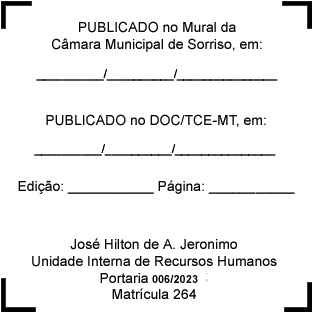 